ЭНГЕЛЬССКИЙ МУНИЦИПАЛЬНЫЙ РАЙОН  САРАТОВСКОЙ ОБЛАСТИ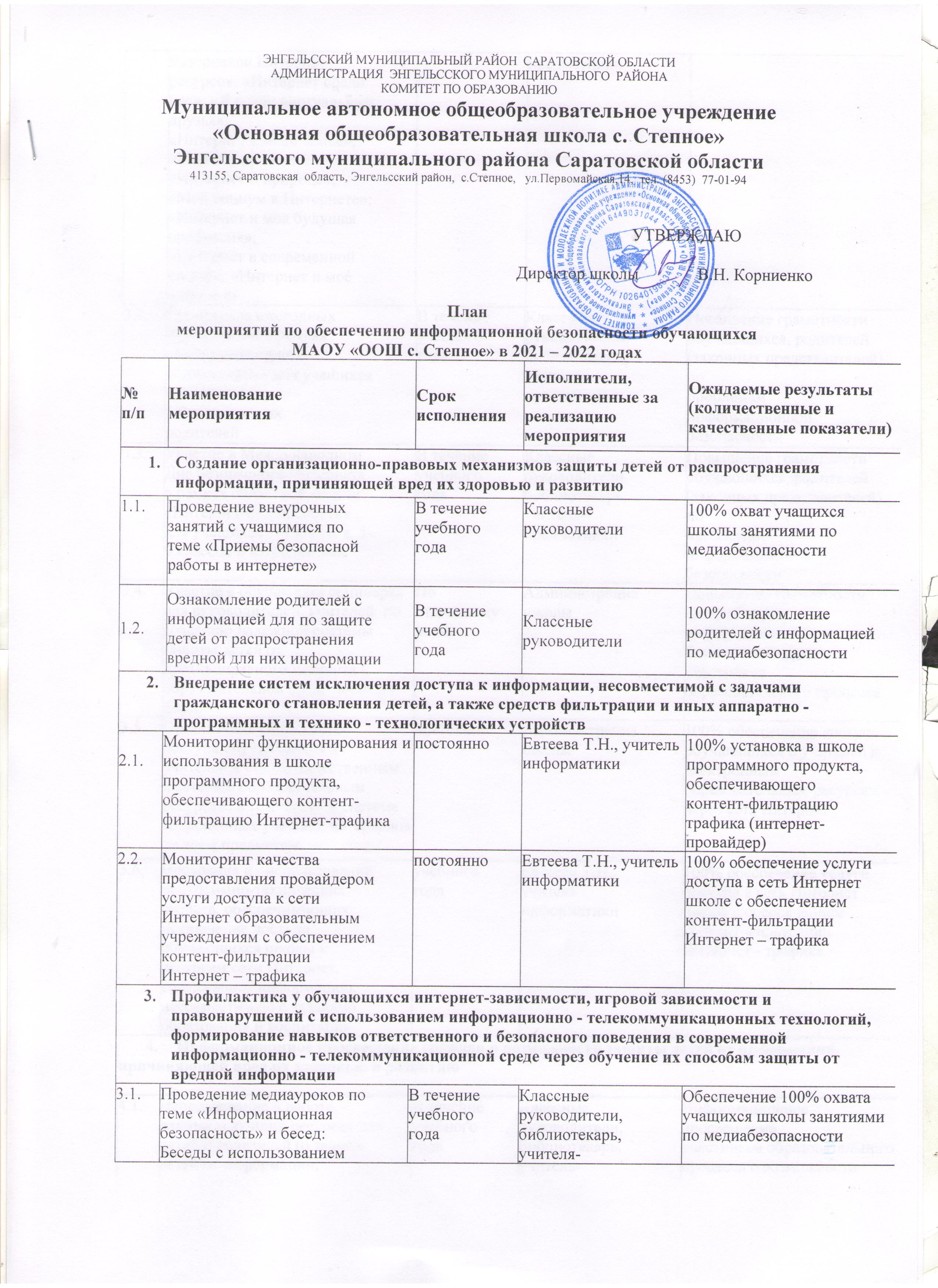 АДМИНИСТРАЦИЯ  ЭНГЕЛЬССКОГО МУНИЦИПАЛЬНОГО  РАЙОНАКОМИТЕТ ПО ОБРАЗОВАНИЮМуниципальное автономное общеобразовательное учреждение«Основная общеобразовательная школа с. Степное»Энгельсского муниципального района Саратовской области413155, Саратовская  область, Энгельсский район,  с.Степное,   ул.Первомайская,14,  тел. (8453)  77-01-94                                                                                                                         УТВЕРЖДАЮ Директор школы              В.Н. Корниенко План мероприятий по обеспечению информационной безопасности обучающихся МАОУ «ООШ с. Степное» в 2022 – 2023 годахЗам. директора по увр                  Нурмухамбетова К.К.№п/п№п/п№п/пНаименованиемероприятияНаименованиемероприятияНаименованиемероприятияСрокисполненияСрокисполненияСрокисполненияИсполнители,ответственные зареализациюмероприятияИсполнители,ответственные зареализациюмероприятияИсполнители,ответственные зареализациюмероприятияИсполнители,ответственные зареализациюмероприятияОжидаемые результаты(количественные икачественные показатели)Ожидаемые результаты(количественные икачественные показатели)Создание организационно-правовых механизмов защиты детей от распространения информации, причиняющей вред их здоровью и развитиюСоздание организационно-правовых механизмов защиты детей от распространения информации, причиняющей вред их здоровью и развитиюСоздание организационно-правовых механизмов защиты детей от распространения информации, причиняющей вред их здоровью и развитиюСоздание организационно-правовых механизмов защиты детей от распространения информации, причиняющей вред их здоровью и развитиюСоздание организационно-правовых механизмов защиты детей от распространения информации, причиняющей вред их здоровью и развитиюСоздание организационно-правовых механизмов защиты детей от распространения информации, причиняющей вред их здоровью и развитиюСоздание организационно-правовых механизмов защиты детей от распространения информации, причиняющей вред их здоровью и развитиюСоздание организационно-правовых механизмов защиты детей от распространения информации, причиняющей вред их здоровью и развитиюСоздание организационно-правовых механизмов защиты детей от распространения информации, причиняющей вред их здоровью и развитиюСоздание организационно-правовых механизмов защиты детей от распространения информации, причиняющей вред их здоровью и развитиюСоздание организационно-правовых механизмов защиты детей от распространения информации, причиняющей вред их здоровью и развитиюСоздание организационно-правовых механизмов защиты детей от распространения информации, причиняющей вред их здоровью и развитиюСоздание организационно-правовых механизмов защиты детей от распространения информации, причиняющей вред их здоровью и развитиюСоздание организационно-правовых механизмов защиты детей от распространения информации, причиняющей вред их здоровью и развитиюСоздание организационно-правовых механизмов защиты детей от распространения информации, причиняющей вред их здоровью и развитию1.1.1.1.1.1.Проведение внеурочныхзанятий с учащимися потеме «Приемы безопаснойработы в интернете»Проведение внеурочныхзанятий с учащимися потеме «Приемы безопаснойработы в интернете»Проведение внеурочныхзанятий с учащимися потеме «Приемы безопаснойработы в интернете»В течениеучебногогодаВ течениеучебногогодаВ течениеучебногогодаКлассныеруководителиКлассныеруководителиКлассныеруководителиКлассныеруководители100% охват учащихсяшколы занятиями помедиабезопасности100% охват учащихсяшколы занятиями помедиабезопасности1.2.1.2.1.2.Ознакомление родителей синформацией для по защитедетей от распространениявредной для них информацииОзнакомление родителей синформацией для по защитедетей от распространениявредной для них информацииОзнакомление родителей синформацией для по защитедетей от распространениявредной для них информацииВ течениеучебногогодаВ течениеучебногогодаВ течениеучебногогодаКлассныеруководителиКлассныеруководителиКлассныеруководителиКлассныеруководители100% ознакомлениеродителей с информациейпо медиабезопасности100% ознакомлениеродителей с информациейпо медиабезопасностиВнедрение систем исключения доступа к информации, несовместимой с задачами гражданского становления детей, а также средств фильтрации и иных аппаратно - программных и технико - технологических устройствВнедрение систем исключения доступа к информации, несовместимой с задачами гражданского становления детей, а также средств фильтрации и иных аппаратно - программных и технико - технологических устройствВнедрение систем исключения доступа к информации, несовместимой с задачами гражданского становления детей, а также средств фильтрации и иных аппаратно - программных и технико - технологических устройствВнедрение систем исключения доступа к информации, несовместимой с задачами гражданского становления детей, а также средств фильтрации и иных аппаратно - программных и технико - технологических устройствВнедрение систем исключения доступа к информации, несовместимой с задачами гражданского становления детей, а также средств фильтрации и иных аппаратно - программных и технико - технологических устройствВнедрение систем исключения доступа к информации, несовместимой с задачами гражданского становления детей, а также средств фильтрации и иных аппаратно - программных и технико - технологических устройствВнедрение систем исключения доступа к информации, несовместимой с задачами гражданского становления детей, а также средств фильтрации и иных аппаратно - программных и технико - технологических устройствВнедрение систем исключения доступа к информации, несовместимой с задачами гражданского становления детей, а также средств фильтрации и иных аппаратно - программных и технико - технологических устройствВнедрение систем исключения доступа к информации, несовместимой с задачами гражданского становления детей, а также средств фильтрации и иных аппаратно - программных и технико - технологических устройствВнедрение систем исключения доступа к информации, несовместимой с задачами гражданского становления детей, а также средств фильтрации и иных аппаратно - программных и технико - технологических устройствВнедрение систем исключения доступа к информации, несовместимой с задачами гражданского становления детей, а также средств фильтрации и иных аппаратно - программных и технико - технологических устройствВнедрение систем исключения доступа к информации, несовместимой с задачами гражданского становления детей, а также средств фильтрации и иных аппаратно - программных и технико - технологических устройствВнедрение систем исключения доступа к информации, несовместимой с задачами гражданского становления детей, а также средств фильтрации и иных аппаратно - программных и технико - технологических устройствВнедрение систем исключения доступа к информации, несовместимой с задачами гражданского становления детей, а также средств фильтрации и иных аппаратно - программных и технико - технологических устройствВнедрение систем исключения доступа к информации, несовместимой с задачами гражданского становления детей, а также средств фильтрации и иных аппаратно - программных и технико - технологических устройств2.1.2.1.Мониторинг функционирования ииспользования в школепрограммного продукта,обеспечивающего контент-фильтрацию Интернет-трафикаМониторинг функционирования ииспользования в школепрограммного продукта,обеспечивающего контент-фильтрацию Интернет-трафикаМониторинг функционирования ииспользования в школепрограммного продукта,обеспечивающего контент-фильтрацию Интернет-трафикаМониторинг функционирования ииспользования в школепрограммного продукта,обеспечивающего контент-фильтрацию Интернет-трафикаМониторинг функционирования ииспользования в школепрограммного продукта,обеспечивающего контент-фильтрацию Интернет-трафикапостояннопостояннопостоянноЕвтеева Т.Н., учитель информатикиЕвтеева Т.Н., учитель информатикиЕвтеева Т.Н., учитель информатикиЕвтеева Т.Н., учитель информатики100% установка в школепрограммного продукта,обеспечивающегоконтент-фильтрацию трафика (интернет-провайдер)2.2.2.2.Мониторинг качествапредоставления провайдеромуслуги доступа к сетиИнтернет образовательнымучреждениям с обеспечениемконтент-фильтрацииИнтернет – трафикаМониторинг качествапредоставления провайдеромуслуги доступа к сетиИнтернет образовательнымучреждениям с обеспечениемконтент-фильтрацииИнтернет – трафикаМониторинг качествапредоставления провайдеромуслуги доступа к сетиИнтернет образовательнымучреждениям с обеспечениемконтент-фильтрацииИнтернет – трафикаМониторинг качествапредоставления провайдеромуслуги доступа к сетиИнтернет образовательнымучреждениям с обеспечениемконтент-фильтрацииИнтернет – трафикаМониторинг качествапредоставления провайдеромуслуги доступа к сетиИнтернет образовательнымучреждениям с обеспечениемконтент-фильтрацииИнтернет – трафикапостояннопостояннопостоянноЕвтеева Т.Н., учительинформатикиЕвтеева Т.Н., учительинформатикиЕвтеева Т.Н., учительинформатикиЕвтеева Т.Н., учительинформатики100% обеспечение услугидоступа в сеть Интернетшколе с обеспечениемконтент-фильтрацииИнтернет – трафикаПрофилактика у обучающихся интернет-зависимости, игровой зависимости и правонарушений с использованием информационно - телекоммуникационных технологий, формирование навыков ответственного и безопасного поведения в современной  информационно - телекоммуникационной среде через обучение их способам защиты от вредной информацииПрофилактика у обучающихся интернет-зависимости, игровой зависимости и правонарушений с использованием информационно - телекоммуникационных технологий, формирование навыков ответственного и безопасного поведения в современной  информационно - телекоммуникационной среде через обучение их способам защиты от вредной информацииПрофилактика у обучающихся интернет-зависимости, игровой зависимости и правонарушений с использованием информационно - телекоммуникационных технологий, формирование навыков ответственного и безопасного поведения в современной  информационно - телекоммуникационной среде через обучение их способам защиты от вредной информацииПрофилактика у обучающихся интернет-зависимости, игровой зависимости и правонарушений с использованием информационно - телекоммуникационных технологий, формирование навыков ответственного и безопасного поведения в современной  информационно - телекоммуникационной среде через обучение их способам защиты от вредной информацииПрофилактика у обучающихся интернет-зависимости, игровой зависимости и правонарушений с использованием информационно - телекоммуникационных технологий, формирование навыков ответственного и безопасного поведения в современной  информационно - телекоммуникационной среде через обучение их способам защиты от вредной информацииПрофилактика у обучающихся интернет-зависимости, игровой зависимости и правонарушений с использованием информационно - телекоммуникационных технологий, формирование навыков ответственного и безопасного поведения в современной  информационно - телекоммуникационной среде через обучение их способам защиты от вредной информацииПрофилактика у обучающихся интернет-зависимости, игровой зависимости и правонарушений с использованием информационно - телекоммуникационных технологий, формирование навыков ответственного и безопасного поведения в современной  информационно - телекоммуникационной среде через обучение их способам защиты от вредной информацииПрофилактика у обучающихся интернет-зависимости, игровой зависимости и правонарушений с использованием информационно - телекоммуникационных технологий, формирование навыков ответственного и безопасного поведения в современной  информационно - телекоммуникационной среде через обучение их способам защиты от вредной информацииПрофилактика у обучающихся интернет-зависимости, игровой зависимости и правонарушений с использованием информационно - телекоммуникационных технологий, формирование навыков ответственного и безопасного поведения в современной  информационно - телекоммуникационной среде через обучение их способам защиты от вредной информацииПрофилактика у обучающихся интернет-зависимости, игровой зависимости и правонарушений с использованием информационно - телекоммуникационных технологий, формирование навыков ответственного и безопасного поведения в современной  информационно - телекоммуникационной среде через обучение их способам защиты от вредной информацииПрофилактика у обучающихся интернет-зависимости, игровой зависимости и правонарушений с использованием информационно - телекоммуникационных технологий, формирование навыков ответственного и безопасного поведения в современной  информационно - телекоммуникационной среде через обучение их способам защиты от вредной информацииПрофилактика у обучающихся интернет-зависимости, игровой зависимости и правонарушений с использованием информационно - телекоммуникационных технологий, формирование навыков ответственного и безопасного поведения в современной  информационно - телекоммуникационной среде через обучение их способам защиты от вредной информацииПрофилактика у обучающихся интернет-зависимости, игровой зависимости и правонарушений с использованием информационно - телекоммуникационных технологий, формирование навыков ответственного и безопасного поведения в современной  информационно - телекоммуникационной среде через обучение их способам защиты от вредной информацииПрофилактика у обучающихся интернет-зависимости, игровой зависимости и правонарушений с использованием информационно - телекоммуникационных технологий, формирование навыков ответственного и безопасного поведения в современной  информационно - телекоммуникационной среде через обучение их способам защиты от вредной информацииПрофилактика у обучающихся интернет-зависимости, игровой зависимости и правонарушений с использованием информационно - телекоммуникационных технологий, формирование навыков ответственного и безопасного поведения в современной  информационно - телекоммуникационной среде через обучение их способам защиты от вредной информации3.1.3.1.Проведение медиауроков потеме:  Как защититься от компьютерных вирусов
Как безопасно пользоваться сетью Wi-Fi
Как безопасно общаться в социальных сетях
Как безопасно расплачиваться электронными деньгами
Как безопасно пользоваться электронной почтой
Как защититься от кибербуллинга
Как безопасно пользоваться смартфоном и планшетом
Как безопасно играть on-line
Как защититься от фишинга
Как защитить свою цифровую репутацию
Что такое авторское правоПроведение медиауроков потеме:  Как защититься от компьютерных вирусов
Как безопасно пользоваться сетью Wi-Fi
Как безопасно общаться в социальных сетях
Как безопасно расплачиваться электронными деньгами
Как безопасно пользоваться электронной почтой
Как защититься от кибербуллинга
Как безопасно пользоваться смартфоном и планшетом
Как безопасно играть on-line
Как защититься от фишинга
Как защитить свою цифровую репутацию
Что такое авторское правоВ течениеучебногогодаВ течениеучебногогодаВ течениеучебногогодаВ течениеучебногогодаВ течениеучебногогодаКлассныеруководители,библиотекарь,учителя-предметникиКлассныеруководители,библиотекарь,учителя-предметникиКлассныеруководители,библиотекарь,учителя-предметникиОбеспечение 100% охватаучащихся школы занятиямипо медиабезопасностиОбеспечение 100% охватаучащихся школы занятиямипо медиабезопасностиОбеспечение 100% охватаучащихся школы занятиямипо медиабезопасности3.2.Проведение ежегодныхмероприятий в рамкахнедели «Интернет-безопасность» для учащихся1-4 классов,5-9 классов и ихродителей"Урок цифры": по теме "Исследование кибератак" . "Урок цифры" "Цифровое искусство и IT"Проведение ежегодныхмероприятий в рамкахнедели «Интернет-безопасность» для учащихся1-4 классов,5-9 классов и ихродителей"Урок цифры": по теме "Исследование кибератак" . "Урок цифры" "Цифровое искусство и IT"Проведение ежегодныхмероприятий в рамкахнедели «Интернет-безопасность» для учащихся1-4 классов,5-9 классов и ихродителей"Урок цифры": по теме "Исследование кибератак" . "Урок цифры" "Цифровое искусство и IT"Проведение ежегодныхмероприятий в рамкахнедели «Интернет-безопасность» для учащихся1-4 классов,5-9 классов и ихродителей"Урок цифры": по теме "Исследование кибератак" . "Урок цифры" "Цифровое искусство и IT"В течениеучебногогодаВ течениеучебногогодаВ течениеучебногогодаКлассныеруководители,библиотекарь,учителя-предметникиКлассныеруководители,библиотекарь,учителя-предметникиКлассныеруководители,библиотекарь,учителя-предметникиПовышение грамотностиобучающихся, родителей(законных представителей)попроблемаминформационнойбезопасностиПовышение грамотностиобучающихся, родителей(законных представителей)попроблемаминформационнойбезопасностиПовышение грамотностиобучающихся, родителей(законных представителей)попроблемаминформационнойбезопасностиПовышение грамотностиобучающихся, родителей(законных представителей)попроблемаминформационнойбезопасности3.3.Организация свободногодоступа обучающихся иучителей к высококачественными сетевым образовательнымресурсам, в том числе  к системесовременных учебных материалов по всем предметам.Организация свободногодоступа обучающихся иучителей к высококачественными сетевым образовательнымресурсам, в том числе  к системесовременных учебных материалов по всем предметам.Организация свободногодоступа обучающихся иучителей к высококачественными сетевым образовательнымресурсам, в том числе  к системесовременных учебных материалов по всем предметам.Организация свободногодоступа обучающихся иучителей к высококачественными сетевым образовательнымресурсам, в том числе  к системесовременных учебных материалов по всем предметам.постояннопостояннопостоянноАдминистрацияшколыАдминистрацияшколыАдминистрацияшколы100% обеспечение доступаобучающихся и учителей кэлектроннымобразовательным ресурсамчерез сеть Интернет100% обеспечение доступаобучающихся и учителей кэлектроннымобразовательным ресурсамчерез сеть Интернет100% обеспечение доступаобучающихся и учителей кэлектроннымобразовательным ресурсамчерез сеть Интернет100% обеспечение доступаобучающихся и учителей кэлектроннымобразовательным ресурсамчерез сеть Интернет Информационное просвещение граждан о возможности защиты детей от информации,причиняющей вред их здоровью и развитию Информационное просвещение граждан о возможности защиты детей от информации,причиняющей вред их здоровью и развитию Информационное просвещение граждан о возможности защиты детей от информации,причиняющей вред их здоровью и развитию Информационное просвещение граждан о возможности защиты детей от информации,причиняющей вред их здоровью и развитию Информационное просвещение граждан о возможности защиты детей от информации,причиняющей вред их здоровью и развитию Информационное просвещение граждан о возможности защиты детей от информации,причиняющей вред их здоровью и развитию Информационное просвещение граждан о возможности защиты детей от информации,причиняющей вред их здоровью и развитию Информационное просвещение граждан о возможности защиты детей от информации,причиняющей вред их здоровью и развитию Информационное просвещение граждан о возможности защиты детей от информации,причиняющей вред их здоровью и развитию Информационное просвещение граждан о возможности защиты детей от информации,причиняющей вред их здоровью и развитию Информационное просвещение граждан о возможности защиты детей от информации,причиняющей вред их здоровью и развитию Информационное просвещение граждан о возможности защиты детей от информации,причиняющей вред их здоровью и развитию Информационное просвещение граждан о возможности защиты детей от информации,причиняющей вред их здоровью и развитию Информационное просвещение граждан о возможности защиты детей от информации,причиняющей вред их здоровью и развитию Информационное просвещение граждан о возможности защиты детей от информации,причиняющей вред их здоровью и развитию4.1.Использование в работеданных о лучших ресурсах длядетей и родителей (о защитедетей от информации, причиняющей вред ихздоровью и развитию)Использование в работеданных о лучших ресурсах длядетей и родителей (о защитедетей от информации, причиняющей вред ихздоровью и развитию)Использование в работеданных о лучших ресурсах длядетей и родителей (о защитедетей от информации, причиняющей вред ихздоровью и развитию)Использование в работеданных о лучших ресурсах длядетей и родителей (о защитедетей от информации, причиняющей вред ихздоровью и развитию)В течениеучебногогодаВ течениеучебногогодаВ течениеучебногогодаКлассныеруководители,библиотекарь,учитель-информатикиКлассныеруководители,библиотекарь,учитель-информатикиКлассныеруководители,библиотекарь,учитель-информатикиИнформационное просвещениеучастников образовательногопроцесса о возможностизащиты детей от информации,причиняющей вред ихздоровью и развитию.Информационное просвещениеучастников образовательногопроцесса о возможностизащиты детей от информации,причиняющей вред ихздоровью и развитию.Информационное просвещениеучастников образовательногопроцесса о возможностизащиты детей от информации,причиняющей вред ихздоровью и развитию.Информационное просвещениеучастников образовательногопроцесса о возможностизащиты детей от информации,причиняющей вред ихздоровью и развитию.4.1.Использование в работеданных о лучших ресурсах длядетей и родителей (о защитедетей от информации, причиняющей вред ихздоровью и развитию)Использование в работеданных о лучших ресурсах длядетей и родителей (о защитедетей от информации, причиняющей вред ихздоровью и развитию)Использование в работеданных о лучших ресурсах длядетей и родителей (о защитедетей от информации, причиняющей вред ихздоровью и развитию)Использование в работеданных о лучших ресурсах длядетей и родителей (о защитедетей от информации, причиняющей вред ихздоровью и развитию)В течениеучебногогодаВ течениеучебногогодаВ течениеучебногогодаКлассныеруководители,библиотекарь,учитель-информатикиКлассныеруководители,библиотекарь,учитель-информатикиКлассныеруководители,библиотекарь,учитель-информатикиИнформационное просвещениеучастников образовательногопроцесса о возможностизащиты детей от информации,причиняющей вред ихздоровью и развитию.Информационное просвещениеучастников образовательногопроцесса о возможностизащиты детей от информации,причиняющей вред ихздоровью и развитию.Информационное просвещениеучастников образовательногопроцесса о возможностизащиты детей от информации,причиняющей вред ихздоровью и развитию.Информационное просвещениеучастников образовательногопроцесса о возможностизащиты детей от информации,причиняющей вред ихздоровью и развитию.4.1.Использование в работеданных о лучших ресурсах длядетей и родителей (о защитедетей от информации, причиняющей вред ихздоровью и развитию)Использование в работеданных о лучших ресурсах длядетей и родителей (о защитедетей от информации, причиняющей вред ихздоровью и развитию)Использование в работеданных о лучших ресурсах длядетей и родителей (о защитедетей от информации, причиняющей вред ихздоровью и развитию)Использование в работеданных о лучших ресурсах длядетей и родителей (о защитедетей от информации, причиняющей вред ихздоровью и развитию)В течениеучебногогодаВ течениеучебногогодаВ течениеучебногогодаКлассныеруководители,библиотекарь,учитель-информатикиКлассныеруководители,библиотекарь,учитель-информатикиКлассныеруководители,библиотекарь,учитель-информатикиИнформационное просвещениеучастников образовательногопроцесса о возможностизащиты детей от информации,причиняющей вред ихздоровью и развитию.Информационное просвещениеучастников образовательногопроцесса о возможностизащиты детей от информации,причиняющей вред ихздоровью и развитию.Информационное просвещениеучастников образовательногопроцесса о возможностизащиты детей от информации,причиняющей вред ихздоровью и развитию.Информационное просвещениеучастников образовательногопроцесса о возможностизащиты детей от информации,причиняющей вред ихздоровью и развитию.4.1.Использование в работеданных о лучших ресурсах длядетей и родителей (о защитедетей от информации, причиняющей вред ихздоровью и развитию)Использование в работеданных о лучших ресурсах длядетей и родителей (о защитедетей от информации, причиняющей вред ихздоровью и развитию)Использование в работеданных о лучших ресурсах длядетей и родителей (о защитедетей от информации, причиняющей вред ихздоровью и развитию)Использование в работеданных о лучших ресурсах длядетей и родителей (о защитедетей от информации, причиняющей вред ихздоровью и развитию)В течениеучебногогодаВ течениеучебногогодаВ течениеучебногогодаКлассныеруководители,библиотекарь,учитель-информатикиКлассныеруководители,библиотекарь,учитель-информатикиКлассныеруководители,библиотекарь,учитель-информатикиИнформационное просвещениеучастников образовательногопроцесса о возможностизащиты детей от информации,причиняющей вред ихздоровью и развитию.Информационное просвещениеучастников образовательногопроцесса о возможностизащиты детей от информации,причиняющей вред ихздоровью и развитию.Информационное просвещениеучастников образовательногопроцесса о возможностизащиты детей от информации,причиняющей вред ихздоровью и развитию.Информационное просвещениеучастников образовательногопроцесса о возможностизащиты детей от информации,причиняющей вред ихздоровью и развитию.4.1.Использование в работеданных о лучших ресурсах длядетей и родителей (о защитедетей от информации, причиняющей вред ихздоровью и развитию)Использование в работеданных о лучших ресурсах длядетей и родителей (о защитедетей от информации, причиняющей вред ихздоровью и развитию)Использование в работеданных о лучших ресурсах длядетей и родителей (о защитедетей от информации, причиняющей вред ихздоровью и развитию)Использование в работеданных о лучших ресурсах длядетей и родителей (о защитедетей от информации, причиняющей вред ихздоровью и развитию)В течениеучебногогодаВ течениеучебногогодаВ течениеучебногогодаКлассныеруководители,библиотекарь,учитель-информатикиКлассныеруководители,библиотекарь,учитель-информатикиКлассныеруководители,библиотекарь,учитель-информатикиИнформационное просвещениеучастников образовательногопроцесса о возможностизащиты детей от информации,причиняющей вред ихздоровью и развитию.Информационное просвещениеучастников образовательногопроцесса о возможностизащиты детей от информации,причиняющей вред ихздоровью и развитию.Информационное просвещениеучастников образовательногопроцесса о возможностизащиты детей от информации,причиняющей вред ихздоровью и развитию.Информационное просвещениеучастников образовательногопроцесса о возможностизащиты детей от информации,причиняющей вред ихздоровью и развитию.4.1.Использование в работеданных о лучших ресурсах длядетей и родителей (о защитедетей от информации, причиняющей вред ихздоровью и развитию)Использование в работеданных о лучших ресурсах длядетей и родителей (о защитедетей от информации, причиняющей вред ихздоровью и развитию)Использование в работеданных о лучших ресурсах длядетей и родителей (о защитедетей от информации, причиняющей вред ихздоровью и развитию)Использование в работеданных о лучших ресурсах длядетей и родителей (о защитедетей от информации, причиняющей вред ихздоровью и развитию)В течениеучебногогодаВ течениеучебногогодаВ течениеучебногогодаКлассныеруководители,библиотекарь,учитель-информатикиКлассныеруководители,библиотекарь,учитель-информатикиКлассныеруководители,библиотекарь,учитель-информатикиИнформационное просвещениеучастников образовательногопроцесса о возможностизащиты детей от информации,причиняющей вред ихздоровью и развитию.Информационное просвещениеучастников образовательногопроцесса о возможностизащиты детей от информации,причиняющей вред ихздоровью и развитию.Информационное просвещениеучастников образовательногопроцесса о возможностизащиты детей от информации,причиняющей вред ихздоровью и развитию.Информационное просвещениеучастников образовательногопроцесса о возможностизащиты детей от информации,причиняющей вред ихздоровью и развитию.4.1.Использование в работеданных о лучших ресурсах длядетей и родителей (о защитедетей от информации, причиняющей вред ихздоровью и развитию)Использование в работеданных о лучших ресурсах длядетей и родителей (о защитедетей от информации, причиняющей вред ихздоровью и развитию)Использование в работеданных о лучших ресурсах длядетей и родителей (о защитедетей от информации, причиняющей вред ихздоровью и развитию)Использование в работеданных о лучших ресурсах длядетей и родителей (о защитедетей от информации, причиняющей вред ихздоровью и развитию)В течениеучебногогодаВ течениеучебногогодаВ течениеучебногогодаКлассныеруководители,библиотекарь,учитель-информатикиКлассныеруководители,библиотекарь,учитель-информатикиКлассныеруководители,библиотекарь,учитель-информатикиИнформационное просвещениеучастников образовательногопроцесса о возможностизащиты детей от информации,причиняющей вред ихздоровью и развитию.Информационное просвещениеучастников образовательногопроцесса о возможностизащиты детей от информации,причиняющей вред ихздоровью и развитию.Информационное просвещениеучастников образовательногопроцесса о возможностизащиты детей от информации,причиняющей вред ихздоровью и развитию.Информационное просвещениеучастников образовательногопроцесса о возможностизащиты детей от информации,причиняющей вред ихздоровью и развитию.4.2.Проведение  родительскихсобраний  о  роли  семьи  вобеспечении информационнойбезопасности детей иподростков Как обеспечить информационную безопасность ребёнка
Как защитить от вредной информации ребёнка 7-8 лет
Как защитить от вредной информации ребёнка 9-12 лет
Как защитить от вредной информации ребёнка 13-17 летПроведение  родительскихсобраний  о  роли  семьи  вобеспечении информационнойбезопасности детей иподростков Как обеспечить информационную безопасность ребёнка
Как защитить от вредной информации ребёнка 7-8 лет
Как защитить от вредной информации ребёнка 9-12 лет
Как защитить от вредной информации ребёнка 13-17 летПроведение  родительскихсобраний  о  роли  семьи  вобеспечении информационнойбезопасности детей иподростков Как обеспечить информационную безопасность ребёнка
Как защитить от вредной информации ребёнка 7-8 лет
Как защитить от вредной информации ребёнка 9-12 лет
Как защитить от вредной информации ребёнка 13-17 летПроведение  родительскихсобраний  о  роли  семьи  вобеспечении информационнойбезопасности детей иподростков Как обеспечить информационную безопасность ребёнка
Как защитить от вредной информации ребёнка 7-8 лет
Как защитить от вредной информации ребёнка 9-12 лет
Как защитить от вредной информации ребёнка 13-17 летПоотдельномуплануПоотдельномуплануПоотдельномуплануЗа.директора поВРЗа.директора поВРЗа.директора поВРПовышение грамотностиродителей по вопросаминформационной безопасностидетей и подростковПовышение грамотностиродителей по вопросаминформационной безопасностидетей и подростковПовышение грамотностиродителей по вопросаминформационной безопасностидетей и подростковПовышение грамотностиродителей по вопросаминформационной безопасностидетей и подростков4.3.Проведение  мероприятий(лекториев, семинаров,практикумов, тренингов,круглых столов, конференций ит.п.) по проблемам информационной безопасностидля всех участниковобразовательного процесса.Информационная безопасность детей (1)
Информационная безопасность детей (2)
Организация урока по ИБ в начальной школеПроведение  мероприятий(лекториев, семинаров,практикумов, тренингов,круглых столов, конференций ит.п.) по проблемам информационной безопасностидля всех участниковобразовательного процесса.Информационная безопасность детей (1)
Информационная безопасность детей (2)
Организация урока по ИБ в начальной школеПроведение  мероприятий(лекториев, семинаров,практикумов, тренингов,круглых столов, конференций ит.п.) по проблемам информационной безопасностидля всех участниковобразовательного процесса.Информационная безопасность детей (1)
Информационная безопасность детей (2)
Организация урока по ИБ в начальной школеПроведение  мероприятий(лекториев, семинаров,практикумов, тренингов,круглых столов, конференций ит.п.) по проблемам информационной безопасностидля всех участниковобразовательного процесса.Информационная безопасность детей (1)
Информационная безопасность детей (2)
Организация урока по ИБ в начальной школепостояннопостояннопостоянноЗам.директора поВРЗам.директора поВРЗам.директора поВР100% охват участниковобразовательного процессазанятиями помедиабезопасности100% охват участниковобразовательного процессазанятиями помедиабезопасности100% охват участниковобразовательного процессазанятиями помедиабезопасности100% охват участниковобразовательного процессазанятиями помедиабезопасности4.4Размещение на официальномсайте школе информации дляучащихся, педагогов и родителей(законных представителей) по проблемам информационнойбезопасности для всех участниковобразовательного процесса.Размещение на официальномсайте школе информации дляучащихся, педагогов и родителей(законных представителей) по проблемам информационнойбезопасности для всех участниковобразовательного процесса.Размещение на официальномсайте школе информации дляучащихся, педагогов и родителей(законных представителей) по проблемам информационнойбезопасности для всех участниковобразовательного процесса.Размещение на официальномсайте школе информации дляучащихся, педагогов и родителей(законных представителей) по проблемам информационнойбезопасности для всех участниковобразовательного процесса.постояннопостояннопостоянноЕвтеева Т.Н., учительинформатики,Нурмухамбетова К.К., администраторшкольного сайтаЕвтеева Т.Н., учительинформатики,Нурмухамбетова К.К., администраторшкольного сайтаЕвтеева Т.Н., учительинформатики,Нурмухамбетова К.К., администраторшкольного сайтаПовышение грамотности попроблемам информационнойбезопасности всех участниковобразовательного процессаПовышение грамотности попроблемам информационнойбезопасности всех участниковобразовательного процессаПовышение грамотности попроблемам информационнойбезопасности всех участниковобразовательного процессаПовышение грамотности попроблемам информационнойбезопасности всех участниковобразовательного процесса4.5.Включение в повестку совещанийпедагогических вопросовобеспечения информационнойбезопасности детей прииспользовании ресурсов сетиИнтернет,  профилактики удетей и подростков интернет-зависимости, игровойзависимости и правонарушенийс использованием информационно-телекоммуникационныхтехнологий, формирование унесовершеннолетнихнавыков ответственногои безопасного поведенияв современнойинформационно-телекоммуникационной средеВключение в повестку совещанийпедагогических вопросовобеспечения информационнойбезопасности детей прииспользовании ресурсов сетиИнтернет,  профилактики удетей и подростков интернет-зависимости, игровойзависимости и правонарушенийс использованием информационно-телекоммуникационныхтехнологий, формирование унесовершеннолетнихнавыков ответственногои безопасного поведенияв современнойинформационно-телекоммуникационной средеВключение в повестку совещанийпедагогических вопросовобеспечения информационнойбезопасности детей прииспользовании ресурсов сетиИнтернет,  профилактики удетей и подростков интернет-зависимости, игровойзависимости и правонарушенийс использованием информационно-телекоммуникационныхтехнологий, формирование унесовершеннолетнихнавыков ответственногои безопасного поведенияв современнойинформационно-телекоммуникационной средеВключение в повестку совещанийпедагогических вопросовобеспечения информационнойбезопасности детей прииспользовании ресурсов сетиИнтернет,  профилактики удетей и подростков интернет-зависимости, игровойзависимости и правонарушенийс использованием информационно-телекоммуникационныхтехнологий, формирование унесовершеннолетнихнавыков ответственногои безопасного поведенияв современнойинформационно-телекоммуникационной средеВ течениеучебногогодаВ течениеучебногогодаВ течениеучебногогодаАдминистрация школыАдминистрация школыАдминистрация школыПовышениеграмотностивсехучастниковобразовательногопроцессапопроблемаминформационнойбезопасностиПовышениеграмотностивсехучастниковобразовательногопроцессапопроблемаминформационнойбезопасностиПовышениеграмотностивсехучастниковобразовательногопроцессапопроблемаминформационнойбезопасностиПовышениеграмотностивсехучастниковобразовательногопроцессапопроблемаминформационнойбезопасности4.6.Поддержание в актуальномсостоянии  на официальномсайте образовательнойорганизации раздела«Информационнаябезопасность», публикацияматериалов по обеспечениюинформационной безопасности детей	при использовании ресурсов сети Интернет.Поддержание в актуальномсостоянии  на официальномсайте образовательнойорганизации раздела«Информационнаябезопасность», публикацияматериалов по обеспечениюинформационной безопасности детей	при использовании ресурсов сети Интернет.Поддержание в актуальномсостоянии  на официальномсайте образовательнойорганизации раздела«Информационнаябезопасность», публикацияматериалов по обеспечениюинформационной безопасности детей	при использовании ресурсов сети Интернет.Поддержание в актуальномсостоянии  на официальномсайте образовательнойорганизации раздела«Информационнаябезопасность», публикацияматериалов по обеспечениюинформационной безопасности детей	при использовании ресурсов сети Интернет.постояннопостояннопостоянноЕвтеева Т.Н., учительинформатики,Нурмухамбетова К.К., администраторшкольного сайтаЕвтеева Т.Н., учительинформатики,Нурмухамбетова К.К., администраторшкольного сайтаЕвтеева Т.Н., учительинформатики,Нурмухамбетова К.К., администраторшкольного сайтаПовышение грамотности попроблемам информационнойбезопасности всех участниковобразовательного процессаПовышение грамотности попроблемам информационнойбезопасности всех участниковобразовательного процессаПовышение грамотности попроблемам информационнойбезопасности всех участниковобразовательного процессаПовышение грамотности попроблемам информационнойбезопасности всех участниковобразовательного процесса